        КАРАР                                                                                        РЕШЕНИЕ«10»  апрель  2020 йыл    	№  56                    «10» апреля 2020 годаО внесении изменения в решение Совета сельского поселения Ирсаевский  сельсовет муниципального района Мишкинский район Республики Башкортостан от «19» ноября  2019 № 26 «Об установлении земельного налога» на территории сельского поселения Ирсаевский  сельсовет муниципального района Мишкинский район Республики БашкортостанО внесении изменений в решение Совета сельского поселения Ирсаевский сельсовет муниципального района Мишкинский район Республики Башкортостан от «19» ноября  2019 № 26 «Об установлении земельного налога» на территории сельского поселения Ирсаевский сельсовет муниципального района Мишкинский район Республики Башкортостан          В соответствии с Федеральным законом от 6 октября 2003 года № 131-ФЗ «Об общих принципах организации местного самоуправления в Российской Федерации», Налоговым кодексом Российской Федерации, распоряжением Главы Республики Башкортостан от 1 апреля 2020 года № РГ – 119 «О первоочередных мерах по повышению устойчивости экономики Республики Башкортостан с учетом внешних факторов, в том числе связанных с распространением новой коронавирусной инфекции», руководствуясь пунктом 2 части 1 статьи 3 Устава сельского поселения Ирсаевский сельсовет муниципального района Мишкинский район Республики Башкортостан двадцать восьмого созыва РЕШИЛ:          1.Внести в решение Совета сельского поселения Ирсаевский сельсовет муниципального района Мишкинский район Республики Башкортостан от «19» ноября 2019 № 26 «Об установлении земельного налога» следующие изменения:          1.1. пункт 3 с подпунктами 1,2,3, пункты 4,5 и 6 считать соответственно пунктами 4 с подпунктами 1,2,3, пунктами 5,6 и 7.          1.2. пункт 3 изложить  в новой  редакции:          «3. Установить по земельному налогу следующие налоговые льготы:           3.1. Освободить от уплаты земельного налога:- инвалидов и ветеранов Великой отечественной войны;- семьи с тремя и более несовершеннолетними детьми.              Льгота предоставляется в размере подлежащей уплате налогоплательщиком суммы налога в отношении объекта налогообложения, находящегося в собственности налогоплательщика и не используемого налогоплательщиком в предпринимательской деятельности.                При определении подлежащей уплате налогоплательщиком – физическим лицом суммы налога налоговая льгота предоставляется в отношении одного объекта налогообложения каждого вида разрешенного использования по выбору налогоплательщика вне зависимости от количества оснований для применения налоговых льгот.             Налоговые льготы, установленные настоящим пунктом, не распространяются на земельные участки (часть, доли земельных участков), сдаваемые в аренду.             Налогоплательщики  - физические лица, имеющие право на налоговые льготы, представляют заявление о предоставлении льготы и документы, подтверждающие право налогоплательщика на налоговую льготу, в налоговый орган».     	1.3. пункт 4 дополнить пунктом 4.4. следующего содержания:           «4.4. Не уплачивают авансовые платежи по налогу в течение 2020 года организации, отнесенные в соответствии с законодательством Российской Федерации к субъектам малого и среднего предпринимательства, основной вид  экономической деятельности которых в соответствии с кодом (кодами)   Общероссийского классификатора видов экономической деятельности, содержащимся в Едином государственном реестре юридических лиц по  состоянию на 1 марта 2020 года, является:в отношении земельных участков, используемого для осуществления видов деятельности, указанных в настоящем пункте». 	2. Настоящее решение вступает в силу со дня его официального опубликования, распространяется на правоотношения, возникшие с 01.01.2020 года и применяется по 31.12.2020 года включительно.          3. Настоящее решение обнародовать на информационном стенде в здании администрации СП Ирсаевский сельсовет муниципального района Мишкинский район Республики Башкортостан по адресу: 452344,Республика Башкортостан, Мишкинский район,  д. Ирсаево, ул. Школьная 2 и разместить в сети на официальном сайте сельского поселения Ирсаевский сельсовет муниципального района Мишкинский район Республики Башкортостан http://irsai.mishkan.ru/.	Глава сельского поселения Ирсаевский сельсовет муниципального районаМишкинский район Республики Башкортостан                                                           С.В. Хазиев    БАШҠОРТОСТАН РЕСПУБЛИКАҺЫМИШКӘ  РАЙОНЫМУНИЦИПАЛЬ РАЙОНЫНЫҢИРСАЙ АУЫЛ СОВЕТЫАУЫЛ БИЛӘМӘҺЕСОВЕТЫ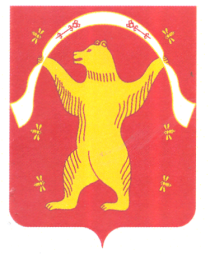 РЕСПУБЛИКА БАШКОРТОСТАНСОВЕТСЕЛЬСКОГО ПОСЕЛЕНИЯИРСАЕВСКИЙ СЕЛЬСОВЕТМУНИЦИПАЛЬНОГО РАЙОНАМИШКИНСКИЙ РАЙОНКод ОКВЭДНаименование вида экономической деятельности32.99.8Производство изделий народных художественных промыслов55Деятельность по предоставлению мест для временного проживания56.1Деятельность ресторанов и услуги по доставке продуктов питания56.2Деятельность предприятий общественного питания по обслуживанию торжественных мероприятий и прочим видам организации питания59.14Деятельность в области демонстрации кинофильмов79Деятельность туристических агентств и прочих организаций, предоставляющих услуги в сфере туризма82.3Деятельность по организации конференций и выставок85.4188.91Образование дополнительное детей и взрослыхПредоставление услуг по дневному уходу за детьми90Деятельность творческая, деятельность в области искусства и организации развлечений9396.0486.90.4Деятельность в области спорта, отдыха и развлеченийДеятельность физкультурно-оздоровительнаяДеятельность санаторно-курортных организаций95Ремонт компьютеров, предметов личного потребления и хозяйственно-бытового назначения96.01Стирка и химическая чистка текстильных и меховых изделий96.02Предоставление услуг парикмахерскими и салонами красоты 